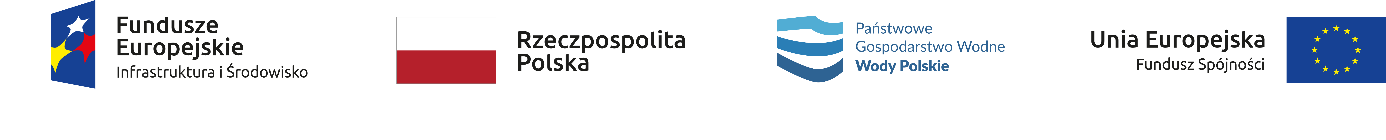 ...........................................Pieczęć Wykonawcy/ów                       FORMULARZ OFERTYDane dotyczące Wykonawcy/ówNazwa.............................................................................................................................Siedziba..........................................................................................................................Nr telefonu............................................................................................................Nr NIP.............................................................................................................................Nr REGON......................................................................................................................Wszelką korespondencję w sprawie niniejszego postępowania należy kierować na nasz adres:…………………..……………………………..................................................tel. ………………     e-mail …………………………………Nawiązując do ogłoszenia o zamówieniu pn.: Pełnienie nadzoru geologicznego  podczas  realizacji inwestycji  pn.  „Rozbudowa lewego wału rzeki Wisły na odcinkach wału od km 0+000 do 0+097 oraz od km 0+158 do 1+880 (kilometraż roboczy) w miejscowości Okleśna, gmina Alwernia, powiat chrzanowski, województwo małopolskie”, oferujemy wykonanie przedmiotu zamówienia za cenę:- cena brutto: ................................ zł  (słownie...........................................................zł)w tym kwota podatku VAT ............................. zł    (słownie….......................................zł)cena netto: ............................. zł (słownie...................................................................zł)w tym za przeniesienie majątkowych praw autorskich do przedmiotu umowy określonego w § 5 ust. 1 lit. g umowy brutto w wysokości…………………………….Oświadczamy, że:1) zdobyliśmy konieczne informacje potrzebne do właściwego wykonania zamówienia, zapoznaliśmy się ze wzorem umowy akceptując jej treść  i nie wnosimy do niej zastrzeżeń oraz zobowiązujemy się w przypadku wybrania naszej oferty do jej zawarcia  w terminie i miejscu  wyznaczonym przez Zamawiającego;akceptujemy warunki płatności zgodnie z zapisami przedstawionymi we wzorze umowy.uważamy się za związanych niniejszą ofertą przez okres 30 dni;zamierzamy/nie zamierzamy ( niepotrzebne skreślić) powierzyć wykonanie zamówienia podwykonawcom:część zamówienia, której wykonanie wykonawca zamierza powierzyć podwykonawcy:...................................................................................................................nazwy firm podwykonawców ……………………………………………………….. (W przypadku braku skreślenia jakiejkolwiek możliwości wskazanej w pkt.5 oraz braku wypełnienia ppkt. 5.1 i 5.2 Zamawiający uzna że Wykonawca nie zamierza powierzyć jakiejkolwiek części zamówienia Podwykonawcom) Oświadczamy, iż nie podlegamy wykluczeniu na podstawie przesłanek określonych w pkt 4 zapytania ofertowego. Oświadczamy, że wypełniliśmy obowiązki informacyjne przewidziane w art. 13 lub art. 14 RODO wobec osób fizycznych, od których dane osobowe bezpośrednio lub pośrednio pozyskałem w celu ubiegania się o udzielenie zamówienia publicznego w niniejszym postępowaniu.                                                                ....................................................................                                           Podpis/y/ osoby/osób uprawnionych do reprezentowania                                                                                                                Wykonawcy/ów 